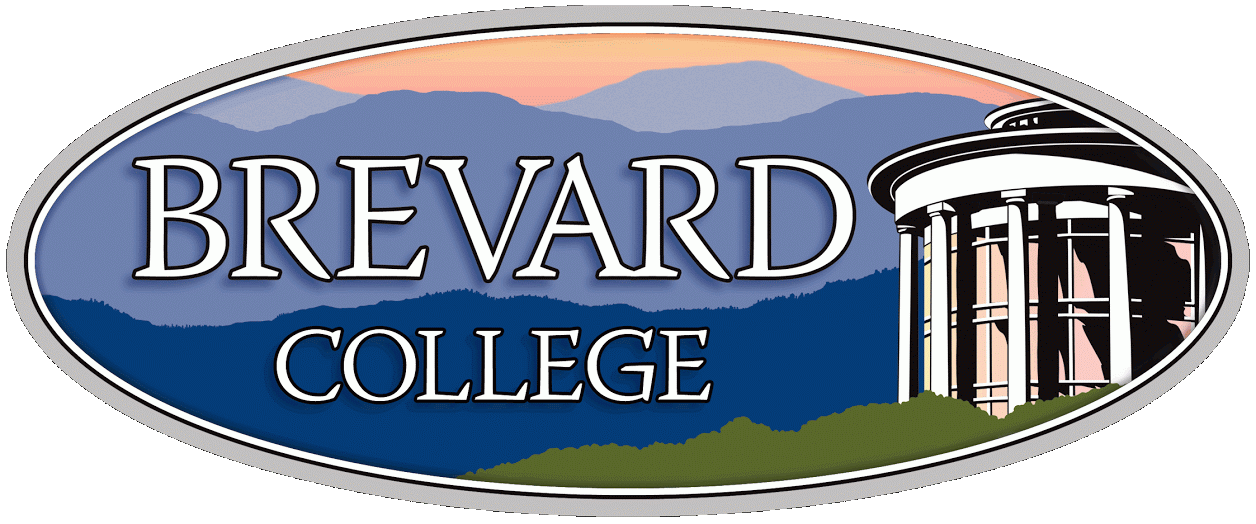 Brevard College Purchase RequisitionINSTRUCTIONS:  Type or print legibly. Send a copy to the Business and Finance Office.  Retain a copy for your reference.Date:  			Date Required:				Account Number: Department: Name/Address/Phone/Website of Suggested Source:		Name/Signature of Person Requesting Purchase:Name/Signature of Department/Division Chair:								Name/Signature of Vice President:ORDER INFORMATION: QuantityCatalog/Stock NumberDescription/SpecificationPrice Per ItemTotalNotes: Notes: Notes: Subtotal:Notes: Notes: Notes: Tax:Notes: Notes: Notes: Total: